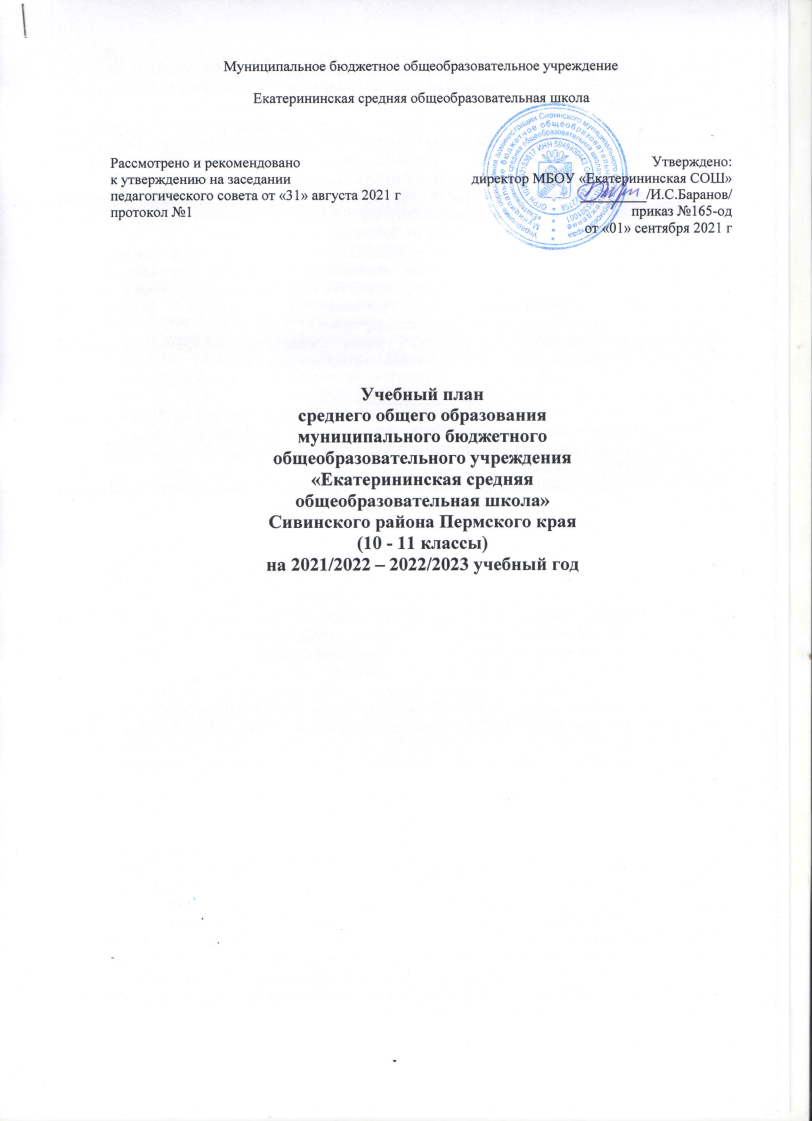 Пояснительная запискаУчебный план муниципального бюджетного общеобразовательного учреждения  «Екатерининская  СОШ» является нормативным документом, устанавливающим на основе Закона об образовании распределение содержания образовательной программы по учебным курсам, по дисциплинам и по годам обучения, и определяет общие цели образования, перечень учебных предметов, курсов, дисциплин состав блоков учебного плана, предельно допустимые объемы учебной нагрузки. Цель учебного плана МБОУ «Екатерининская СОШ» - обеспечить стабильное функционирование внутришкольной системы образования в соответствии с ее целями и задачами, структурой и ориентацией на Программу развития школы.Учебный план на 2021/2022 – 2022/2023 уч. гг. сформирован в соответствии с нормативными документами, с учетом  основной образовательной программы среднего общего образования, обеспечивающей достижение обучающимися результатов освоения основных общеобразовательных программ, установленных федеральными государственными образовательными стандартами. При составлении учебного плана общеобразовательное учреждение руководствовалось следующими нормативными документами:Федеральный Закон от 29.12.2012 г. № 273-ФЗ «Об образовании в Российской Федерации» (с изменениями от 19 марта 2019).Приказ Минобрнауки России от 17 мая 2012 г. № 413 «Об утверждении федерального государственного образовательного стандарта среднего общего образования» (с изменениями приказ Минобрнауки России от 31 декабря 2015г. № 1578).Приказ Минобрнауки России от 17 мая 2012 г. № 413 «Об утверждении федеральный государственный образовательный стандарт среднего общего образования» (с изменениями от 29 июня 2017 г. № 613).Приказ Минобрнауки России от 30.08.2013 № 1015 «Об утверждении Порядка организации и осуществления образовательной деятельности по основным общеобразовательным программам - образовательным программам начального общего, основного общего и среднего общего образования.Приказ Министерства просвещения Российской Федерации от 20.05.2020 №254 «Об утверждении федерального перечня учебников, допущенных к использованию при реализации имеющих государственную аккредитацию образовательных программ начального общего, основного общего и среднего общего образования организациями, осуществляющими образовательную деятельность» (с изменениями, приказ Минпросвещения России от 23.12.2020 №766)Постановление Главного государственного санитарного врача РФ от 28.09.2020 №28 «Об утверждении санитарных правил СП 2.4.3648 – 20 «Санитарно – эпидимиологические требования к организации воспитания и обучения, отдыха и оздоровления детей и молодежи»Постановление Главного государственного  санитарного врача РФ от 28.01.2021 №2 «Об утверждении санитарных правил и норм СанПиН 1.2.3685 – 21 «Гигиенические нормативы и требования к обеспечению безопасности и (или) безвредности для человека факторов среды обитания»Письмо Минобрнауки РФ от 08.10.2010 N ИК-1494/19 «О введении третьего часа физической культуры» (вместе с «Методическими рекомендациями о введении третьего часа физической культуры в недельный объем учебной нагрузки обучающихся общеобразовательных учреждений Российской Федерации»).Письмо Минпросвещения России от 20.12.2018 № 03-510 «О направлении информации (вместе с «Рекомендациями по применению норм законодательства в части обеспечения возможности получения образования на родных языках из числа языков народов РФ, изучения государственных языков из числа языков народов РФ в том числе русского как родного».Устав образовательной организации.Основная образовательная программа среднего общего образования (ФГОС). Письмо Минобрнауки РФ от 09.10.2017 г. №ТС-945/108 «О реализации прав граждан на получение образования на родном языке»  Письмо Федеральной службы по надзору в сфере образования от 20.06.2018 г. №05-192 Основными целями общеобразовательного учреждения являются формирование общей культуры личности обучающихся на основе усвоения обязательного минимума содержания общеобразовательных программ, их адаптация к жизни в обществе, создание основы для осознанного выбора и последующего освоения профессиональных образовательных программ, воспитание гражданственности, трудолюбия, уважения к правам и свободам человека, любви к окружающей природе, Родине, семье, формирование здорового образа жизни.Общеобразовательная организация осуществляет обучение и воспитание в интересах личности, общества, государства, обеспечивает охрану здоровья и создание благоприятных условий для разностороннего развития личности, в том числе возможности удовлетворения потребности обучающегося в самообразовании и получении дополнительного образования.Общеобразовательная организация несет в установленном законодательством Российской Федерации порядке ответственность за качество образования и его соответствие государственным образовательным стандартам, за адекватность применяемых форм, методов и средств организации образовательного процесса возрастным психофизиологическим особенностям, склонностям, способностям, интересам обучающихся, требованиям охраны их жизни и здоровья.Учебный год начинается 01 сентября 2021 года.Обучение осуществляется в одну смены.  Начало занятий не ранее 09 часов 00 минут.Учебный план 10-11 классов предусматривает работу классов по 5-ти дневной рабочей неделе, в соответствии с санитарно-эпидемиологическими правилами и нормами.Продолжительность урока в 10-11 классах составляет не менее 45 минут. Продолжительность перемен между уроками составляет от 10 до 15 минут. Расписание уроков составляется отдельно для обязательной части и элективных курсов. Учебный год в 10-11 классах делится на полугодия, являющиеся периодами, по итогам которых выставляются отметки за текущее освоение образовательных программ.Количество часов, отведенных на освоение обучающимися учебного плана общеобразовательного учреждения, состоящего из обязательной части и части, формируемой участниками образовательных отношений, не превышает величину недельной образовательной нагрузки, предусмотренную ФГОС, представленным в Примерной основной образовательной программе, одобренной решением федерального учебно-методического объединения по общему образованию (протокол от 28.06.2016г. № 2/16-з), согласно которой количество учебных занятий на уровне среднего общего образования за 2 учебных года не может составлять менее 2170 часов и более 2590 часов.Максимальная аудиторная нагрузка обучающихся соответствует нормативным требованиям СанПиН 1.2.3685 – 21 «Гигиенические нормативы и требования к обеспечению безопасности и (или) безвредности для человека факторов среды обитания» от 28.01.2021 года №2 и СП 2.4.3648 – 20 «Санитарно – эпидимиологические требования к организации воспитания и обучения, отдыха и оздоровления детей и молодежи» от 28.09.2020 года №8 и составляет:Объем домашних заданий (по всем предметам) предполагает затраты времени на его выполнение, не превышающие (в астрономических часах) в 10 - 11-х классах – до 3,5 часа.     Изучение учебных предметов организуется с использованием учебников, входящих в федеральный перечень учебников, утвержденные  приказом Министерства просвещения Российской Федерации от 20.05.2020 №254 «Об утверждении федерального перечня учебников, допущенных к использованию при реализации имеющих государственную аккредитацию образовательных программ начального общего, основного общего и среднего общего образования организациями, осуществляющими образовательную деятельность» (с изменениями, приказ Минпросвещения России от 23.12.2020 №766).Среднее общее образованиеУровень среднего общего образования является завершающим этапом общеобразовательной подготовки, который призван обеспечить функциональную грамотность и социальную адаптацию обучающихся, содействовать их общественному и гражданскому самоопределению.      Учебный план предполагает реализацию очной формы обучения при необходимости с применением электронного обучения и дистанционных технологий. Учебный план состоит из обязательной части и части, формируемой участниками образовательных отношений.В 10-11 классах используется учебный план универсального профиля. Для обучающихся, еще не определившихся с выбором пути дальнейшего профессионального развития, предлагается выбор предметов на базовом уровне универсального профиля (вариант1).Учебный план 10-11 классов общеобразовательной организации включает: обязательную часть учебного плана, которая содержит 11(12) учебных предметов и предусматривает изучение не менее одного учебного предмета из каждой предметной области, определяет состав обязательных образовательных (предметных) областей и учебных предметов среднего общего образования;основными формами реализации части, формируемой участниками образовательных отношений в 10-11 классах, являются учебные предметы, которые не вошли в обязательную часть, индивидуальный проект, элективные курсы, практикумы. Элективные курсы, предусмотренные в рамках профиля, являются обязательными для посещения обучающимися. Факультативы и практикумы, предусмотренные в рамках профиля, обучающиеся выбирают по желанию.в учебном плане предусмотрено выполнение обучающимися индивидуального проекта, который выполняется обучающимися самостоятельно под руководством учителя по выбранной теме в рамках одного или нескольких изучаемых учебных предметов в любой избранной области деятельности: познавательной, практической, учебно-исследовательской, социальной, художественно-творческой, иной. Темы индивидуальных проектов оформляются приложением к учебному плану после выбора тем обучающимися в начале учебного года. Индивидуальные проекты обучающиеся защищают в 10 и 11 классах на школьной конференции.Учебный план универсального профиля (вариант 1) включает в себя обязательную часть, которая содержит следующие учебные предметы:русский язык;литература;иностранный язык (английский); родной (русский) язык; родная (русская) литература;математика: алгебра и начала математического анализа, геометрия; информатика;история;обществознание; физика; ОБЖ;физическая культура; астрономия.При проведении занятий по иностранному языку, информатике, физической культуре деление на 2 подгруппы не осуществляется.Для универсального профиля (вариант1) часть, формируемая участниками образовательных отношений дополнена учебными предметами: география, химия, биология; индивидуальным проектом; элективными курсами, практикумами.	Анкетирование, наблюдения, опросы учащихся, беседы с учителями позволили выявить заинтересованность учащихся в тематике элективных курсов и необходимость в индивидуальных занятиях. Учащиеся получили возможность самостоятельного выбора области приложения своих способностей. Выбранные элективные курсы, направленные на удовлетворение познавательных запросов учащихся, будут вестись учителями в течение учебного года. Выбранные курсы представлены в индивидуальных учебных планах обучающихся.Формы промежуточной аттестацииПромежуточная аттестация – это установление уровня достижения результатов освоения учебных предметов, курсов, дисциплин (модулей), предусмотренных образовательной программой.Основной задачей промежуточной аттестации является установление соответствия знаний учеников требованиям государственных общеобразовательных программ, глубины и прочности полученных знаний, их практическому применению.Промежуточная аттестация проводится в 10-11 классах в конце учебного года без прекращения образовательного процесса в соответствии с Положением о формах, периодичности и порядке текущего контроля успеваемости и промежуточной аттестации обучающихся и решением Педагогического совета школы с выбором форм проведения промежуточной аттестации. Промежуточная аттестация может проводиться в следующих формах: среднеарифметическая оценка по результатам текущего контроля, контрольная работа, разноуровневая контрольная работа, письменные и устные экзамены, собеседование, тестирование, защита рефератов и творческих работ, защита проектов и другие формы.Промежуточная аттестация обучающихся 10-11 классов в 2021/2022-2022/2023 учебном годуУчебный план на 2021/2022 – 2022/2023 учебный год 10-11 классыУниверсальный  профиль (вариант 1)Классы10 класс11 классМаксимальная нагрузка часовНе более 34Не более 34Класс Учебный предметФорма промежуточной аттестацииПериодичность проведения промежуточной аттестации10 классРусский языкКонтрольная работа1 раз в год.В конце учебного года10 классЛитератураИтоговый тест1 раз в год.В конце учебного года10 классИностранный язык (английский)Итоговый тест1 раз в год.В конце учебного года10 классМатематика: алгебра и начала математического анализа, геометрияКонтрольная работа1 раз в год.В конце учебного года10 классИнформатикаПрактическая работа1 раз в год.В конце учебного года10 классИсторияКонтрольная работа1 раз в год.В конце учебного года10 классОбществознаниеКонтрольная работа1 раз в год.В конце учебного года10 классФизикаКонтрольная работа1 раз в год.В конце учебного года10 классАстрономияИтоговый тест1 раз в год.В конце учебного года10 классФизическая культураСдача нормативов1 раз в год.В конце учебного года10 классОБЖИтоговый тест1 раз в год.В конце учебного года10 классХимия Итоговый тест1 раз в год.В конце учебного года10 классБиологияИтоговый тест1 раз в год.В конце учебного года10 классГеографияИтоговый тест1 раз в год.В конце учебного годаРодной (русский) языкИтоговый тест11 классРусский языкКонтрольная работа1 раз в год.В конце учебного года11 классЛитератураИтоговый тест1 раз в год.В конце учебного года11 классИностранный язык (английский)Итоговый тест1 раз в год.В конце учебного года11 классМатематика: алгебра и начала математического анализа, геометрияКонтрольная работа1 раз в год.В конце учебного года11 классИнформатикаПрактическая работа1 раз в год.В конце учебного года11 классИсторияИтоговый тест1 раз в год.В конце учебного года11 классОбществознаниеИтоговый тест1 раз в год.В конце учебного года11 классФизикаКонтрольная работа1 раз в год.В конце учебного года11 классФизическая культураСдача нормативов1 раз в год.В конце учебного года11 классОБЖИтоговый тест1 раз в год.В конце учебного года11 классХимия Итоговый тест1 раз в год.В конце учебного года11 классБиологияИтоговый тест1 раз в год.В конце учебного года11 классГеографияИтоговый тест1 раз в год.В конце учебного года11 классИндивидуальный проектЗащита проекта1 раз в год.В конце учебного года11 классРодной (русский) языкИтоговый тестПредметные областиУчебные предметыУровеньКоличество недельных учебных часов / количество учебных часов за годКоличество недельных учебных часов / количество учебных часов за годКоличество недельных учебных часов / количество учебных часов за годКоличество недельных учебных часов / количество учебных часов за годКоличество недельных учебных часов / количество учебных часов за годВсего количество часовВсего количество часовПредметные областиУчебные предметыУровень10 класс10 класс11 класс11 класс11 классВсего количество часовВсего количество часовПредметные областиУчебные предметыУровень2021-2022 уч.г.2021-2022 уч.г.2022-2023 уч.г.2022-2023 уч.г.2022-2023 уч.г.Всего количество часовВсего количество часовОбязательная частьОбязательная частьОбязательная частьОбязательная частьОбязательная частьОбязательная частьОбязательная частьОбязательная частьОбязательная частьОбязательная частьРусский язык и литература	Русский языкБ13413333267Русский язык и литература	ЛитератураБ3102399996201Родной язык и родная литератураРодной (русский) языкБ13413333267Родной язык и родная литератураРодная (русская) литератураБИностранные языкиИностранный язык (французский)Б3102399996201Математика и информатикаМатематика: алгебра и начала математического анализа, геометрияБ        413641321328268Математика и информатикаИнформатикаБ13413333267Естественные наукиФизикаБ          268266664134Естественные наукиАстрономияБ134---134Общественные наукиИсторияБ268266664134Общественные наукиОбществознаниеБ268266664134Физическая культура, экология, основы безопасности жизнедеятельностиФизическая культураБ3102399996201Физическая культура, экология, основы безопасности жизнедеятельностиОсновы безопасности жизнедеятельностиБ13413333267Всего часовВсего часов2481623759759471575Часть, формируемая участниками образовательных отношенийЧасть, формируемая участниками образовательных отношенийЧасть, формируемая участниками образовательных отношенийЧасть, формируемая участниками образовательных отношенийЧасть, формируемая участниками образовательных отношенийЧасть, формируемая участниками образовательных отношенийЧасть, формируемая участниками образовательных отношенийЧасть, формируемая участниками образовательных отношенийЧасть, формируемая участниками образовательных отношенийЧасть, формируемая участниками образовательных отношенийПредметные области	Учебные предметыОбщественные наукиГеография1341133267Естественные наукиХимия1341133267Естественные наукиБиология1341133267Индивидуальный проектИндивидуальный проект268----68Всего часовВсего часов517033998269Элективные курсы, факультативные курсы, практикумыЭлективные курсы, факультативные курсы, практикумы51708826413434Всего часовВсего часов34115634341122682278